PD  K A M E N J A K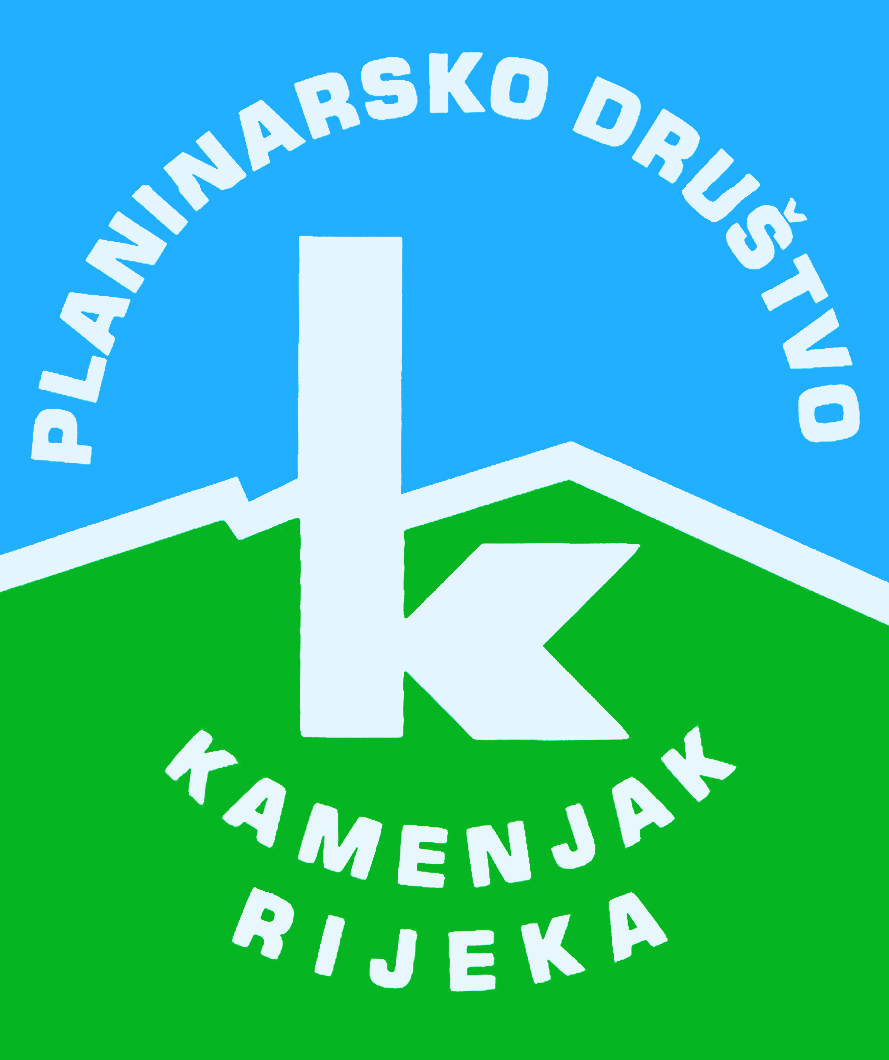 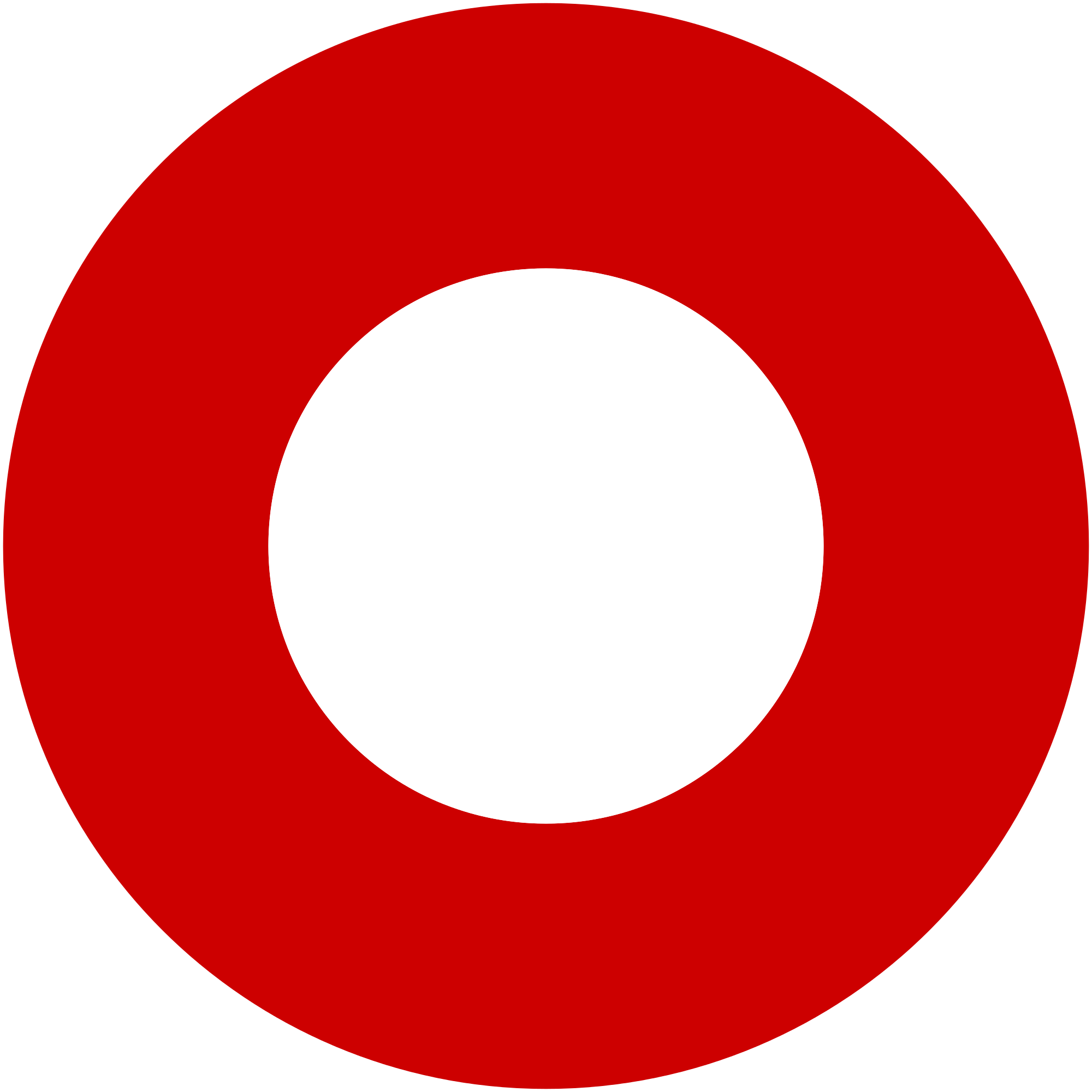 Korzo 40/I - RIJEKA tel: 051/331-212 Prijavom na izlet svaki član Društva potvrđuje da je upoznat sa zahtjevima izleta, da ispunjava zdravstvene, fizičke i tehničke uvjete za sigurno sudjelovanje na izletu, da ima uplaćenu članarinu HPS-a za tekuću godinu, te da pristupa izletu na vlastitu odgovornost. Sudionik je dužan tijekom izleta slušati upute vodiča. U slučaju loših vremenskih prilika ili drugih nepredviđenih okolnosti, vodič ima pravo promijeniti rutu ili otkazati izlet. Hahlić (1097 m) i Ćunina glava (1158 m)Hahlić (1097 m) i Ćunina glava (1158 m)nedjelja, 31.03.2019.nedjelja, 31.03.2019.Polazak: parkiralište Delta u 8 satiPovratak: u popodnevnim satimaPrijevoz: osobna vozilaCijena: 10 kunaOpis: 
Kreće se u 8 sati sa parkirališta na Delti osobnim automobilima prema Podkilavcu gdje smo oko 8.30 h. Iz Podkilavca krećemo prema Hahliću, putem "pod planinu". Neposredno prije doma obilazimo Ćuninu glavu (1158 m) te se spuštamo u planinarski dom Hahlić (1097 m). Ovdje imamo odmor za ručak i okrepu, a onda se spuštamo natrag putem preko Čeke.

Napomena:
Molili bi planinare dvije stvari: 

1. Oni koji mogu voziti autom da to kod prijave naznače

2. Oni koji kane ručati u domu neka to napomenu kod prijave najkasnije do četvrtka 28.03. kako bi mogli najaviti osoblju. Na meniju su obično grah s kobasicom ili gulaš. Od pića se nudi samo čaj i kava. Ostalo po želji ponesite sa sobom.Opis: 
Kreće se u 8 sati sa parkirališta na Delti osobnim automobilima prema Podkilavcu gdje smo oko 8.30 h. Iz Podkilavca krećemo prema Hahliću, putem "pod planinu". Neposredno prije doma obilazimo Ćuninu glavu (1158 m) te se spuštamo u planinarski dom Hahlić (1097 m). Ovdje imamo odmor za ručak i okrepu, a onda se spuštamo natrag putem preko Čeke.

Napomena:
Molili bi planinare dvije stvari: 

1. Oni koji mogu voziti autom da to kod prijave naznače

2. Oni koji kane ručati u domu neka to napomenu kod prijave najkasnije do četvrtka 28.03. kako bi mogli najaviti osoblju. Na meniju su obično grah s kobasicom ili gulaš. Od pića se nudi samo čaj i kava. Ostalo po želji ponesite sa sobom.Težina staze: srednje teška staza (oko 4-5 sati hoda)Težina staze: srednje teška staza (oko 4-5 sati hoda)Oprema: Standardna planinarska oprema (ruksak, gojzerice, štapovi ...).Oprema: Standardna planinarska oprema (ruksak, gojzerice, štapovi ...).Vodič(i): Mario Glavaz (+385 95 797 53 53) i Mirta GrandićVodič(i): Mario Glavaz (+385 95 797 53 53) i Mirta GrandićPrijave i informacije: u tajništvu Društva do 29.03.2019.Prijave i informacije: u tajništvu Društva do 29.03.2019.